附件：彭阳县巩固国家卫生县工作满意度调查问卷统计表一、被调查人员基本情况1.您的性别:  2.您的年龄:   请选择城市:  填空题数据请通过下载详细数据获取4.您是否在当地居住6个月以上?  6.您的文化程度  5.您的职业身份   二、对彭阳县巩固提升国家卫生县工作的评价7.您对彭阳县的健康教育和促进宣传氛围满意度如何?   8.您对彭阳县的市政环卫等基础设施建设和卫生现状满意度如何?   9.您对彭阳县的道路绿化建设管护情况满意度如何? 10.您对彭阳县的水体、大气、噪声控制情况满意度如何?   11.您对彭阳县的农（集）贸市场、公交车站、商超、休闲娱乐等场所卫生现状满意度如何? 12.您对彭阳县的食品安全状况满意度如何?   13.您对彭阳县的公共卫生和医疗卫生服务满意度如何?   14.您对彭阳县的公共场所控烟情况满意度如何?   15.您对彭阳县的鼠、蚊、蝇、蟑等病媒生物防制工作满意度如何?   16.您对彭阳县巩固国家卫生县的整体效果满意吗?   选项小计比例男426052.35%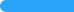 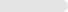 女387747.65%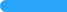 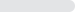 本题有效填写人次8137选项小计比例16-30岁184022.61%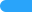 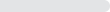 51-60岁173521.32%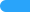 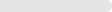 31-50岁431553.03%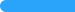 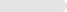 61岁以上2473.04%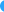 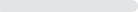 本题有效填写人次8137选项小计比例是795297.73%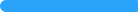 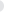 否1852.27%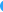 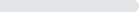 本题有效填写人次8137选项小计比例小学以下100412.34%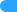 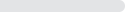 初中182122.38%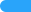 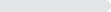 高中/职高/技校/中专88210.84%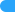 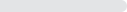 大专140017.21%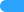 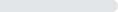 本科297836.6%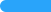 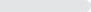 硕士以上520.64%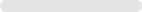 本题有效填写人次8137选项小计比例城乡居民314738.68%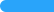 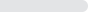 个经营者1481.82%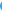 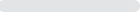 在校学生570.7%行政事业单位人员316238.86%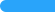 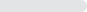 企业人员3203.93%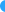 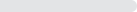 外来旅客40.05%其他129915.96%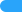 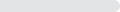 本题有效填写人次8137选项小计比例满意743991.42%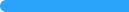 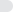 基本满意6427.89%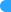 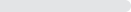 不满意560.69%本题有效填写人次8137选项小计比例满意754692.74%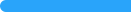 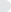 基本满意5406.64%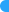 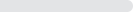 不满意510.63%本题有效填写人次8137选项小计比例满意757793.12%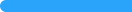 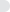 基本满意4956.08%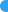 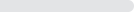 不满意650.8%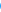 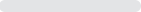 本题有效填写人次8137选项小计比例满意733190.09%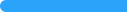 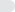 基本满意7178.81%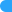 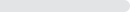 不满意891.09%本题有效填写人次8137选项小计比例满意723488.9%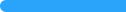 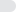 基本满意82810.18%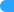 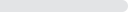 不满意750.92%本题有效填写人次8137选项小计比例满意706686.84%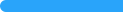 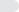 基本满意95411.72%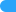 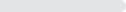 不满意1171.44%本题有效填写人次8137选项小计比例满意711587.44%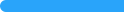 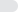 基本满意89811.04%不满意1241.52%本题有效填写人次8137选项小计比例满意697585.72%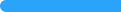 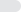 基本满意97111.93%不满意1912.35%本题有效填写人次8137选项小计比例满意689084.67%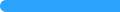 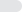 基本满意105512.97%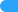 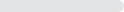 不满意1922.36%本题有效填写人次8137选项小计比例满意741091.07%基本满意6758.3%不满意520.64%本题有效填写人次8137